【 健康機器・啓発グッズ等の提供・貸出しリスト 】以下は松江保健所で所有している物品等です。提供、貸し出しを希望される物品にチェックをし、希望数をご記入いただき、ＦＡＸ等で依頼してください。【貸出希望期間】　　　　　　年　　月　　日（　）～　　年　　月　　日（　）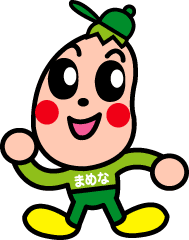 【申込者】　　　　組織等名称　　　　　　　　　　　　　　　　　　　　　　　　　　　　　担当者氏名　　　　　　　　　　　　　　　　　　　　　　　　　　　　　TEL　　　　　　　　　　　　　　　　　FAX　　　　　　　　　　　　　　題 目題 目題 目希望数備 考１．がん１．がん１．がん１．がん１．がん提供リーフレット（ がん検診受診 ・ 働き盛り ・ 大腸がん ・ 子宮頸がん ・ 乳がん ）（　　）部貸出パネル（　　　　　　　　　　　　　　　　　　　）グッズ（ 乳房触診モデル ・ のぼり旗 ・ その他 ）２．タバコ２．タバコ２．タバコ２．タバコ２．タバコ提供リーフレット（ 受動喫煙防止 ・ 禁煙支援薬局 ・ 事業所向け ・ 学習リーフレット ）（　　）枚貸出パネル（ パネル 　　　　　　　　　　　　　　　　　　　 ）サンプル（ 肺 ・ タール ・ タイのタバコ　・加熱式たばこ　　　　　　　無煙たばこ　・　禁煙パイポ ）書籍グッズ（ のぼり旗 ・ スモーカーライザー ・ エプロンシアター ・DVD ）３．アルコール３．アルコール３．アルコール３．アルコール３．アルコール貸出アルコールモデルその他（　酔っ払いメガネ　・　のぼり旗　・　DVD　）４．脳卒中４．脳卒中４．脳卒中４．脳卒中４．脳卒中提供リーフレットの提供（ 脳卒中を知る ・ 救急受診・ 事業所向け ）（　　）部貸出グッズの貸出（ 日本高血圧週間のぼり旗 ）５．歯科５．歯科５．歯科５．歯科５．歯科貸出パネルの貸出グッズの貸出（ ブラッシング指導用物品（手鏡など） ）６．運動６．運動６．運動６．運動６．運動提供チラシの提供（ ロコモ ）その他（　　　　　　　　　　　　　　　　　　　　　　　　）（　　）枚貸出パネルの貸出（ ロコモパネル ）グッズの貸出（ 万歩計 ・ ロコモチェックの椅子（40cm、30cm、20cm、10cm ）・ DVD ・ ラジオ体操CD ）７．その他７．その他７．その他７．その他７．その他貸出グッズの貸出（ 体脂肪計 ・ 体脂肪サンプル（1Kg） ）